Об утверждении Плана реализации комплекса мероприятий по исполнению Концепции по повышению правовой культуры населения в муниципальном образовании «Ленский район» на 2021-2022 годы» В целях реализации основ государственной политики Российской Федерации в сфере развития правовой грамотности и правосознания граждан, утвержденных Президентом Российской Федерации от 28 апреля 2011 года №Пр-1168, и во исполнение распоряжения Главы Республики Саха (Якутия) от 5 октября 2020 года №368-РГ «Об утверждении Концепции по повышению правовой культуры населения Республики Саха (Якутия) на 2020-2022 годы» п о с т а н о в л я ю:1.Утвердить План мероприятий по исполнению Концепции по повышению правовой культуры населения в муниципальном образовании «Ленский район».2. Главному специалисту общего отдела (Иванская Е.С.) опубликовать настоящее постановление в средствах массовой информации и разместить на официальном сайте администрации муниципального образования «Ленский район».3. Контроль исполнения настоящего постановления оставляю за собой.Глава                                                                                           Ж.Ж. Абильманов                                                                              Приложениек постановлению главы                                                                                          от 10 февраля 2021г.                                                                                            №01-03-54/1                                                                                          План мероприятий по исполнению Концепции по повышению правовой культуры населения в муниципальном образовании «Ленский район»И.о. начальника правового отдела                                            И.Г. ДоронинаМуниципальное образование«ЛЕНСКИЙ РАЙОН»Республики Саха (Якутия)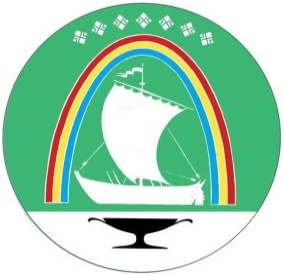 Саха Өрөспүүбүлүкэтин «ЛЕНСКЭЙ ОРОЙУОН» муниципальнайтэриллиитэПОСТАНОВЛЕНИЕ                  УУРААХг. Ленск                      Ленскэй кот «10» февраля 2021 года                                                     №01-03-54/1от «10» февраля 2021 года                                                     №01-03-54/1№Наименование мероприятияИсполнителиСроки реализацииОжидаемые результаты1.Проведение семинаров с руководителями образовательных учреждений по разъяснению законодательства РФ и РС (Я) с привлечением специалистов органов местного самоуправленияМКУ «РУО»Управление делами администрации МО «Ленский район»ЕжеквартальноСоздание условий для сокращения и предотвращения нарушений в сфере законодательства2.Проведение семинаров, круглых столов, конференций, в том числе в социальных сетях в сфере развития правовой грамотности, правосознания, профилактики преступлений и правонарушений, в том числе посредством антикоррупционного просвещенияМКУ «РУО».Образовательные учрежденияЕжеквартально1.Снижение правонарушений среди несовершеннолетних 2.Охват родительской общественности правовой культурой3.Создание условий для сокращения и предотвращения нарушений в сфере законодательства3.Организация мероприятий по совершенствованию правового образования и воспитания, повышению правовой грамотности обучающихсяОбразовательные учрежденияЕжеквартальноПовышение правовой культуры детей, преодоление правовой неграмотности4.Разработка и реализация мероприятий для детей –мигрантов по формированию правовой культурыОбразовательные учрежденияЕжегодноПовышение правовой культуры5.Проведение профилактических бесед с обучающимися о наиболее часто совершаемых правонарушениях, преступлениях и о негативных последствиях. Проведение акций, тематических уроков, классных часов в области гражданско-правового воспитания.Образовательные учреждения с привлечением ОМВД России по Ленскому районуР(М)КДН и ЗНЕжеквартальноПовышение уровня правовой культуры обучающихся. Уменьшение правонарушение, преступлений, совершенных несовершеннолетних6.Операция «Всеобуч»Руководители образовательных учреждений Третий кварталПовышение уровня правовой культуры7.Благотворительная акция «Помоги пойти учиться» в рамках операции «Всеобуч»Учреждения (организации) Ленского районаТретий кварталПовышение уровня правовой культуры8. Проведение профилактических бесед с несовершеннолетними, состоящими на профилактическом учете и их законными представителями (вовлечение учащихся в дополнительное образование)Р(М) КДН и ЗПМКУ «РУО»КУ «ЛРУК»МКУ «КФКи С»МКУ «КМ и СП»Руководители образовательных учреждений Третий кварталУменьшение количества правонарушений9.Конкурс «Я  - ответственный родитель»МКУ «РУО»МКУ «КМиСП»Руководители образовательных учрежденийЧетвертый кварталПовышение правовой культуры, преодоление правовой неграмотности, воспитание правосознания обучающихся10. Декада правовых знанийМКУ «РУО»МКУ «ЛРУК»ОМВД России по Ленскому районуР(М) КДН и ЗНПервый квартал,Четвертый кварталПовышение правовой культуры, преодоление правовой неграмотности, воспитание правосознания 11.Организация летнего труда и отдыха несовершеннолетних, состоящих на учетеР(М) КДН и ЗПМКУ «РУО»Второй кварталПовышение правовой культуры, преодоление правовой неграмотности12.Педагогическое просвещение родителей на родительских собраниях и через сайты образовательных учрежденийМКУ «РУО»В течении годаПовышение уровня правовой культуры13.Обучение муниципальных служащих в муниципальном образовании «Ленский район», впервые поступивших на муниципальную службу для замещения должностей, включенных в перечни должностей, установленные нормативно правовыми актами Российской ФедерацииУправление делами администрации МО «Ленский район»ЕжегодноПовышение эффективности антикоррупционного просвещения